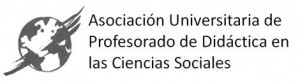 RENOVACIÓN DE LA JUNTA DIRECTIVA DE LA AUPDCS22 de marzo 2018RENOVACIÓN DE LA JUNTA DIRECTIVA DE LA AUPDCS22 de marzo 2018Candidatura encabezada por:Marcar con una cruz